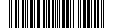 В соответствии с распоряжением Администрации Томской области от 30.05.2018  
360-ра «О реализации мероприятий по формированию современных управленческих 
и организационно-экономических механизмов в системе дополнительного образования детей и регионального приоритетного проекта «Доступное дополнительное образование для детей в Томской области», Правилами персонифицированного финансирования дополнительного образования детей в Томской области, утвержденными распоряжением Департамента общего образования Томской области от 31.05.2018 № 528-р «Об апробации системы персонифицированного финансирования дополнительного образования детей в Томской области», постановлением Администрации ЗАТО Северск от 30.12.2014 № 3542 
«Об утверждении муниципальной программы «Развитие образования в ЗАТО Северск» 
на 2015-2025 годы», распоряжением Администрации ЗАТО Северск от 14.05.2018 № 644-р 
«О создании муниципальной рабочей группы по внедрению системы персонифицированного учета и персонифицированного финансирования дополнительного образования детей 
в ЗАТО Северск», постановлением Администрации ЗАТО Северск от 31.08.2018 № 1648 
«Об утверждении Положения о персонифицированном дополнительном образовании детей 
в ЗАТО Северск», решением Думы ЗАТО Северск от 10.12.2019 N 58/1 «О бюджете ЗАТО Северск  на 2020 год и плановый период 2021 и 2022 годов»:                                                       ПОСТАНОВЛЯЮ:
1. Утвердить прилагаемую Программу персонифицированного финансирования дополнительного образования детей на территории ЗАТО Северск на 2020 год (далее – Программа ПФДО).2. Определить Управление образования Администрации ЗАТО Северск 
(Кулешова О.А.) уполномоченным органом по реализации Программы ПФДО.3. Определить муниципальным оператором по реализации Программы ПФДО Муниципальное автономное учреждение ЗАТО Северск «Ресурсный центр образования» (Гудзовская Е.В.).4. Муниципальному автономному учреждению ЗАТО Северск «Ресурсный центр образования» (Гудзовская Е.В.) обеспечить организационное, информационное 
и методическое сопровождение реализации Программы ПФДО.5. Признать утратившим силу постановление Администрации ЗАТО Северск 
от 17.01.2019 № 10 «Об утверждении Программы персонифицированного финансирования дополнительного образования детей на территории ЗАТО Северск  на 2019 год».6. Настоящее постановление вступает в силу с даты опубликования 
и распространяется на правоотношения, возникшие с 1 января 2020 года.7. Опубликовать постановление в средстве массовой информации «Официальный бюллетень Администрации ЗАТО Северск» и разместить на официальном сайте Администрации ЗАТО Северск в информационно-телекоммуникационной сети «Интернет» (https://зато-северск.рф).8. Контроль за исполнением постановления возложить на заместителя Главы Администрации ЗАТО Северск по социальной политике Хрячкова П.П.
Версия: 1 29.01.2020 11:49:53УТВЕРЖДЕНАпостановлением
Администрации ЗАТО Северск
от ______________№ ________ПРОГРАММА персонифицированного финансирования дополнительного образования детей 
на территории ЗАТО Северск  на 2020 годI. ОБЩИЕ ПОЛОЖЕНИЯ1. Настоящая Программа персонифицированного финансирования дополнительного образования детей на территории ЗАТО Северск  на 2020 год регламентирует особенности реализации системы персонифицированного финансирования дополнительного образования детей на территории ЗАТО Северск.2. Программа персонифицированного финансирования дополнительного образования детей на территории ЗАТО Северск составлена на основании постановления Администрации ЗАТО Северск от 31.08.2018 № 1648 «Об утверждении Положения 
о персонифицированном дополнительном образовании детей в ЗАТО Северск», сложившихся особенностей и приоритетов развития системы дополнительного образования детей в ЗАТО Северск, муниципальной программы «Развитие образования в ЗАТО Северск» на 2015-2025 годы, утвержденной постановлением Администрации ЗАТО Северск 
от 30.12.2014 № 3542.3. Под системой персонифицированного финансирования дополнительного образования детей понимается совокупность участников отношений в сфере дополнительного образования детей, осуществляющих взаимодействие с использованием механизмов персонифицированного учета и персонифицированного финансирования, направленное на удовлетворение индивидуальных потребностей детей в услугах дополнительного образования детей вне зависимости от типа и вида поставщиков образовательных услуг.4. В настоящей Программе используются следующие понятия:1) Программа персонифицированного финансирования дополнительного образования детей на территории ЗАТО Северск – программа, утвержденная нормативным правовым актом Администрации ЗАТО Северск, устанавливающая на определенный период:а) объемы обеспечения сертификатов дополнительного образования; б) число и структуру действующих сертификатов дополнительного образования;в) общий объем гарантий по оплате дополнительного образования;г) перечень направленностей дополнительного образования, оплачиваемых за счет средств сертификата дополнительного образования (далее - Сертификат);  д) ограничения по использованию обучающимися Сертификата при выборе дополнительных образовательных программ определенных направленностей;2) уполномоченная организация – участник системы персонифицированного финансирования дополнительного образования детей, уполномоченный на ведение реестра детей - участников системы персонифицированного финансирования дополнительного образования детей, получатель субсидии на иные цели в рамках системы персонифицированного финансирования дополнительного образования детей, осуществление платежей по договорам по предоставлению образовательных услуг, заключенным между родителями (законными представителями) детей-участников системы персонифицированного финансирования дополнительного образования детей и поставщиками образовательных услуг, включенными в реестр поставщиков услуг дополнительного образования;3) информационная система персонифицированного финансирования дополнительного образования детей – информационная система, создаваемая                                 и используемая с целями:а) автоматизации процедур выбора обучающимися поставщиков услуг дополнительного образования, образовательных программ; б) ведения учета Сертификатов;  в) осуществления процедур добровольной сертификации дополнительных образовательных программ и иных процедур, предусмотренных настоящей Программой;   4) нормативная стоимость дополнительной общеобразовательной программы – объем затрат, выраженный в рублях, необходимый для оказания услуги по реализации дополнительной общеобразовательной программы за год (период реализации Программы), определяемый с учетом устанавливаемых поставщиком образовательных услуг 
для общеобразовательной программы характеристик.5) поставщик образовательных услуг – образовательная организация, организация, осуществляющая обучение, индивидуальный предприниматель, оказывающая(ий) услуги дополнительного образования.5. Цель реализации персонифицированного финансирования дополнительного образования детей – развитие дополнительного образования на территории ЗАТО Северск.6. Программа персонифицированного финансирования дополнительного образования детей на территории ЗАТО Северск реализуется с 1 января 2020 года по 31 декабря 2020 года.  II. ПОРЯДОК ПРИЗНАНИЯ ОБУЧАЮЩЕГОСЯ УЧАСТНИКОМ СИСТЕМЫ ПЕРСОНИФИЦИРОВАННОГО ФИНАНСИРОВАНИЯ ДОПОЛНИТЕЛЬНОГО ОБРАЗОВАНИЯ ДЕТЕЙ7. Участниками системы персонифицированного финансирования дополнительного образования детей на территории ЗАТО Северск признаются дети в возрасте от 5 до 18 лет, родители (законные представители) которых получили Сертификат.8. Родители (законные представители) обучающегося подают в уполномоченную организацию заявление на получение Сертификата на реализацию дополнительных общеобразовательных программ.9. Уполномоченная организация вводит данные ребенка в реестр сертификатов дополнительного образования.10. Уполномоченная организация выдает Сертификат родителям (законным представителям) обучающегося и разъясняет правила работы с данным Сертификатом, 
о чем в журнале выдачи сертификатов дополнительного образования делается запись.11. Сертификат должен содержать следующие данные: регистрационный номер, дату выдачи, фамилию, имя, отчество обучающегося, стоимость, наименования направленностей, по которым может быть реализован данный Сертификат, наименования поставщиков образовательных услуг, срок действия. Один ребенок может получить только один Сертификат для оплаты образовательных услуг. Повторное получение Сертификата не допускается.12. На основании полученного родителями (законными представителями) Сертификата поставщик образовательных услуг заключает с родителем (законным представителем) договор об обучении.13. На основании заявления родителей (законных представителей) поставщик образовательных услуг издает приказ о зачислении обучающегося в учреждение дополнительного образования.14. Подтверждением включения ребенка в систему персонифицированного финансирования дополнительного образования детей в ЗАТО Северск является предоставление ребенку Сертификата.  15. На период действия Программы персонифицированного финансирования дополнительного образования детей на территории ЗАТО Северск осуществляется финансовое обеспечение и предоставление Сертификатов детям, проживающим 
на территории ЗАТО Северск, в возрасте от 5 до 18 лет.III. ФИНАНСОВОЕ ОБЕСПЕЧЕНИЕ СЕРТИФИКАТА16. Главным распорядителем бюджетных средств является Управление образования Администрации ЗАТО Северск.17. Управление образования Администрации ЗАТО Северск локальным нормативным актом определяет муниципальное автономное образовательное учреждение (уполномоченную организацию) по перечислению объема финансовых средств поставщику образовательных услуг. Управление образования Администрации ЗАТО Северск заключает с уполномоченной организацией соглашение о предоставлении в 2020 году субсидии 
на иные цели в рамках системы персонифицированного финансирования дополнительного образования детей.  18. Число Сертификатов, обеспечиваемых за счет средств бюджета муниципального образования на период действия Программы персонифицированного финансирования дополнительного образования детей на территории ЗАТО Северск, составляет не менее 266 единиц.19. Норматив финансового обеспечения одного сертификата персонифицированного финансирования составляет 11 747 рублей 09 копеек (Одиннадцать тысяч семьсот сорок семь рублей) 09 копеек.20. Общий объем финансового обеспечения Сертификатов в статусе сертификата персонифицированного финансирования определятся на текущий финансовый год в соответствии с Соглашением  на предоставление субсидии на иные цели, заключенным между Управлением образования Администрации ЗАТО Северск и уполномоченной организацией.21. Объем финансовых средств, направленных на оплату образовательных услуг, получаемых одним ребенком в течение периода действия Программы персонифицированного финансирования дополнительного образования детей 
на территории ЗАТО Северск, не может превышать норматив финансового обеспечения одного Сертификата дополнительного образования детей на территории ЗАТО Северск, установленный для соответствующей образовательной программы.IV. ПОРЯДОК ВКЛЮЧЕНИЯ ОБРАЗОВАТЕЛЬНЫХ ПРОГРАММ В СИСТЕМУ ПЕРСОНИФИЦИРОВАННОГО ФИНАНСИРОВАНИЯ ДОПОЛНИТЕЛЬНОГО ОБРАЗОВАНИЯ ДЕТЕЙ22. В рамках реализации Программы персонифицированного финансирования дополнительного образования детей на территории ЗАТО Северск реализуются образовательные программы по дополнительному образованию технической, естественно-научной, художественной, социально-педагогической, туристско-краеведческой направленностей.23. В рамках реализации Программы персонифицированного финансирования дополнительного образования детей на территории ЗАТО Северск устанавливаются следующие ограничения по числу оплачиваемых за счет сертификатов дополнительного образования услуг по реализации дополнительных общеобразовательных программ различных направленностей за весь период действия Программы персонифицированного финансирования дополнительного образования детей на территории ЗАТО Северск, отраженные в таблице:24. В случае достижения установленных ограничений по числу оплачиваемых 
за счет Сертификатов услуг по реализации дополнительных общеобразовательных программ различных направленностей дальнейшее заключение договоров на оплату соответствующих услуг с использованием сертификатов дополнительного образования 
не допускается до завершения периода действия Программы персонифицированного финансирования дополнительного образования детей на территории ЗАТО Северск. V. ПОРЯДОК СОПРОВОЖДЕНИЯ РЕАЛИЗАЦИИ ПРОГРАММЫ ПЕРСОНИФИЦИРОВАННОГО ФИНАНСИРОВАНИЯ ДОПОЛНИТЕЛЬНОГО ОБРАЗОВАНИЯ ДЕТЕЙ НА ТЕРРИТОРИИ ЗАТО СЕВЕРСК25. Один ребенок может использовать для оплаты образовательных услуг только один Сертификат.26. Финансовое обеспечение услуг, оказываемых полностью или частично за счет средств Сертификатов, осуществляется в соответствии с Правилами персонифицированного финансирования дополнительного образования детей в Томской области, утвержденными распоряжением Департамента общего образования Томской области от 31.05.2018 № 528-р «Об апробации системы персонифицированного финансирования дополнительного образования детей в Томской области», посредством предоставления субсидии на иные цели уполномоченной организации для осуществления ею оплаты дополнительного образования, получаемого детьми с использованием сертификатов.   27. В течение периода действия настоящей Программы за счет сертификатов 
не может быть оплачено больше услуг, чем предусмотрено в пункте 23 настоящей Программы.28. В счет оплаты образовательных услуг, получаемых обладателем Сертификата, 
не могут быть направлены финансовые средства в объеме, превышающем норматив финансового обеспечения сертификата персонифицированного финансирования.VI. КОНТРОЛЬ ЗА СОБЛЮДЕНИЕМ УСЛОВИЙ И ПОРЯДКА ПРЕДОСТАВЛЕНИЯ СУБСИДИИ ПОЛУЧАТЕЛЯМ СУБСИДИИ29.  Контроль за соблюдением целей, условий и порядка предоставления субсидии осуществляется Управлением образования Администрации ЗАТО Северск согласно предоставленным отчетам уполномоченной организацией и поставщиком образовательных услуг.30. Поставщик образовательных услуг ежемесячно, не ранее 2-го рабочего дня текущего месяца, формирует и направляет в уполномоченную организацию заявку 
на авансирование поставщика образовательных услуг, содержащую сумму авансирования 
с указанием месяца авансирования, и реестр договоров об обучении на оказание образовательных услуг, по которым запрашивается авансирование (реестр договоров 
на авансирование).31. Заявка на авансирование поставщика образовательных услуг предусматривает оплату поставщику образовательных услуг в размере не более 80 процентов от совокупных обязательств уполномоченной организации за текущий месяц в соответствии со всеми договорами об обучении, действующими в текущем месяце.32. Уполномоченная организация не позднее 10 рабочих дней после получения заявки на авансирование поставщика образовательных услуг осуществляет оплату поставщику образовательных услуг в соответствии с указанной заявкой. В случае наличия переплаты в отношении поставщика образовательных услуг, образовавшейся                        в предыдущие месяцы, размер оплаты поставщику образовательных услуг в соответствии                 с заявкой на авансирование поставщика образовательных услуг снижается на величину соответствующей переплаты.33. Поставщик образовательных услуг ежемесячно, не позднее последнего дня месяца, за который уполномоченной организацией будет осуществляться оплата                  по договору об обучении, определяет объем оказания образовательной услуги в отчетном месяце. Определяемый объем оказания образовательной услуги в отчетном месяце                не может превышать объем, установленный договором об обучении.34. Поставщик образовательных услуг, начиная с 3-го числа месяца, следующего                за отчетным месяцем, формирует и направляет в уполномоченную организацию отчет             на оплату оказанных услуг, а также реестр счетов за отчетный месяц.35. Уполномоченная организация в течение 3-х рабочих дней после получения  отчета на оплату услуг и реестра счетов осуществляет оплату образовательных услуг.VII. ПОРЯДОК ВОЗВРАТА В ТЕКУЩЕМ ФИНАНСОВОМ ГОДУ ПОЛУЧАТЕЛЕМ СУБСИДИИ ОСТАТКОВ СУБСИДИИ, НЕ ИСПОЛЬЗОВАННЫХ В ОТЧЕТНОМ ФИНАНСОВОМ ГОДУ36. В случае неиспользования Получателем субсидии до 20-го декабря текущего года главный распорядитель бюджетных средств направляет в двухдневный срок получателю субсидии требование о добровольном возврате неиспользованных средств субсидии.37. Получатель субсидии в течение 3 рабочих дней со дня получения требования осуществляет перечисление остатков субсидии в бюджет.38. В случае невыполнения требования о добровольном перечислении неиспользованных бюджетных средств главный распорядитель бюджетных средств обеспечивает возврат субсидии в судебном порядке.Об утверждении Программы персонифицированного финансирования дополнительного образования детей на территории ЗАТО Северск на 2020 годГлава АдминистрацииН.В.ДиденкоЗаместитель Главы Администрациипо социальной политике__________________ П.П.Хрячков«______»_______________2020г.Заместитель Главы Администрациипо экономике и финансам__________________Л.В.Смольникова«______»_______________2020 г.Заместитель Главы Администрации -Управляющий делами Администрации________________ В.В.Коваленко «______»_______________2020 г.Заместитель Управляющегоделами Администрации__________________В.В.Бобров«_____»________________2020 г.Начальник Финансового управления__________________ Л.И.Овчаренко«______»_______________2020 г.Начальник Управления образования__________________ О.А.Кулешова«______»_______________2020г.Председатель Комитета экономического развития__________________ В.Ю.Трапезников«______»_______________2020 г.Председатель Правового комитета_________________ Т.И.Солдатова«______»_______________2020 г.Начальник Общего отдела________________ О.В.Пантус«______»_______________2020 г.Направленность программы дополнительного образованияЧисло оплачиваемых за счет Сертификатов услуг по реализации дополнительных образовательных программ12Техническая направленность12Художественная направленностьФизкультурно-спортивная направленность266Естественно-научная направленностьТуристско-краеведческая направленностьСоциально-педагогическая направленность